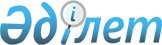 "Қазақстан Республикасының адам құқықтары саласындағы одан әрі шаралары туралы" Қазақстан Республикасы Президентінің 2021 жылғы 9 маусымдағы № 597 Жарлығына өзгеріс пен толықтыру енгізу туралыҚазақстан Республикасы Президентінің 2022 жылғы 13 сәуірдегі № 871 Жарлығы
      ҚАУЛЫ ЕТЕМІН:
      1. "Қазақстан Республикасының адам құқықтары саласындағы одан әрі шаралары туралы" Қазақстан Республикасы Президентінің 2021 жылғы 9 маусымдағы № 597 Жарлығына мынадай өзгеріс пен толықтыру енгізілсін:
      1 тармақта:
      мынадай мазмұндағы 1-1) тармақшамен толықтырылсын:
      "1-1) мынадай жұмыс бағыттарын көздейтін Адам құқықтары және заң үстемдігі саласындағы одан әрі шаралар жоспары (бұдан әрі - Одан әрі шаралар жоспары) бекітілсін:
      әйелдерге қатысты кемсітуді жою;
      ерлер мен әйелдердің тең құқықтары мен мүмкіндіктерін ілгерілету;
      бірлесу бостандығы құқығы;
      мүгедектігі бар адамдарға қатысты адам құқықтары;
      адамның қылмыстық сот төрелігі, жазаны атқару және азаптаулар мен қатыгез іс-әрекеттердің алдын алу саласындағы құқықтары;
      адам саудасы құрбандарының құқықтарын қамтамасыз ету;
      мигранттарға, азаматтығы жоқ адамдарға және босқындарға қатысты адам құқықтары;
      БҰҰ-ның органдарымен өзара іс-қимыл тетіктерін жетілдіру;";
      2) және 3) тармақшалар мынадай редакцияда жазылсын:
      "2) Іс-шаралар жоспарын және Одан әрі шаралар жоспарын іске асыруды қамтамасыз етсін;
      3) жыл сайын 25 қаңтарға қарай жыл қорытындылары бойынша Қазақстан Республикасы Президентінің Әкімшілігіне Іс-шаралар жоспарының және Одан әрі шаралар жоспарының орындалу барысы туралы ақпарат ұсынсын;".
      2. Осы Жарлық қол қойылған күнінен бастап қолданысқа енеді.
					© 2012. Қазақстан Республикасы Әділет министрлігінің «Қазақстан Республикасының Заңнама және құқықтық ақпарат институты» ШЖҚ РМК
				
      Қазақстан РеспубликасыныңПрезиденті

Қ.Тоқаев
